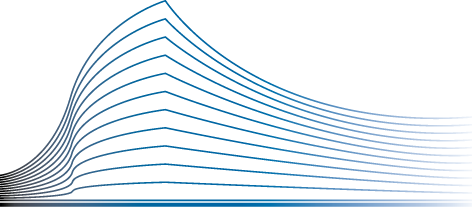 Nederlandstalige arbeidsrechtbank BrusselPoelaertplein 3 bus 4 – 1000 Brussel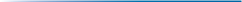 Instellen van de vorderingVerzoekschrift overeenkomstig artikel 704 § 2 van het Gerechtelijk WetboekIn sommige gevallen kan het beroep tegen een administratieve beslissing worden ingesteld worden onder de vorm van een eenvoudig schriftelijk verzoekschrift zonder vormvereisten bij onze griffie.Het verzoekschrift kan tijdens de openingsuren (van 8.30 uur tot 12.30 uur en van 13.30 uur tot 16.00 uur) worden neergelegd ter plaatse op ons adres Poelaertplein 3, 2de verdieping of het kan (aangetekend) worden verzonden met de post op ons adres Poelaertplein 3 bus 4 te 1000 Brussel of bij voorkeur (gratis) neergelegd  worden via  e-Deposit (https://access.eservices.just.fgov.be/edeposit/nl/login.)Het verzoekschriftHet model van verzoekschrift dat hierna volgt is enkel van toepassing voor betwistingen zoals deze genomen door RVA en VDAB (werkloosheid), RIZIV en Mutualiteiten (ziekte- en invaliditeitsuitkeringen), FEDASIL (opvang asielzoekers), Pensioendienst, Kinderbijslagfondsen,  OCMW (vragen van sociale bijstand), F.O.D. Sociale zekerheid en Vlaams Agentschap  (tegemoetkomingen aan personen met een handicap), Zorgkas (zorgverzekering).Maar is niet van toepassing voor andere materies zoals arbeidsovereenkomsten, arbeidsongevallen, sociale bijdragen werknemers of zelfstandigen, administratieve geldboetes, discriminatie en pesterijen.VERZOEKSCHRIFT bij de Nederlandstalige arbeidsrechtbank BrusselVERZOEKSCHRIFT bij de Nederlandstalige arbeidsrechtbank BrusselNaam (IN HOOFDLETTERS):	………………………………………………………………………………………………..Voornaam: 	………………………………………………………………………………………………………………………….Rijksregisternummer:   _ _ _ _ _ _  _ _ _  _ _Geboorteplaats:	……………………………………………………………………………………………………………………Geboortedatum: 	………………………………………………………………………………………………………………….Adres : Straat / nr.: 	……………………………………………………………………………………………………………..              Postcode / Stad of Gemeente: 	….……………………………………………………………………………..Telefoon / GSM: 	…………………………………………………………………………………………………………….Naam advocaat of vakbond: 	……………………………………………………………………………………………….Betwist de beslissing(en) (een afschrift bijvoegen)Datum beslissing(en): 	…………………………………………………………………………………………………………….Genomen door volgende instelling: 	……………………………………………………………………………………….Om de volgende redenen : 	.………………………………………………………………………………………………………………………………………………	.………………………………………………………………………………………………………………………………………………	…….……………………………………………………………………………………………………………………………………………….……………………………………………………………………………………………………………………………………………….……………………………………………………………………………………………………………………………………………….……………………………………………………………………………………………………………………………………………….…………………………………………………………………………………………………………………………………………Datum :  …..…… / ………… / ……………………	   Handtekening: ………………..………………………….U dient zelf in te staan voor het eventueel kopiëren van dit document en van de betwiste beslissing. De griffie mag hiervan geen afschrift afleveren.